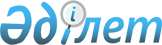 О Концепции внедрения принципов "зеленой" экономики в Евразийском экономическом союзеРекомендация Коллегии Евразийской экономической комиссии от 14 ноября 2023 года № 32.
      Коллегия Евразийской экономической комиссии в целях реализации пункта 8.3.7 Стратегических направлений развития евразийской экономической интеграции до 2025 года, утвержденных Решением Высшего Евразийского экономического совета от 11 декабря 2020 г. № 12, и пункта 8.3.7 плана мероприятий по реализации Стратегических направлений развития евразийской экономической интеграции до 2025 года, утвержденного распоряжением Совета Евразийской экономической комиссии от 5 апреля 2021 г. № 4,
      рекомендует государствам – членам Евразийского экономического союза с даты опубликования настоящей Рекомендации на официальном сайте Евразийского экономического союза при разработке мер по осуществлению перехода к "зеленой" экономике принимать во внимание Концепцию внедрения принципов "зеленой" экономики в Евразийском экономическом союзе, размещенную на официальном сайте Евразийского экономического союза по адресу: https://eec.eaeunion.org/upload/files/dep_makroec_pol/green_economy.pdf.
					© 2012. РГП на ПХВ «Институт законодательства и правовой информации Республики Казахстан» Министерства юстиции Республики Казахстан
				
      Врио Председателя КоллегииЕвразийской экономической комиссии

В. Назаренко
